Dear Summit Latin Students and Parents:  The Ohio Junior Classical League 2020 Convention will take place in Columbus OH from the afternoon of Friday March 13 to the afternoon of Sunday March 15 at the Crowne Plaza Hotel, Columbus North – Worthington (https://www.ihg.com/crowneplaza/hotels/us/en/columbus/cmhda/hoteldetail).  This annual event brings together 600 students, teachers, and parents from across the state of Ohio to celebrate the study of Latin.  There are a variety of competitive activities at the convention:  academic tests, art contests, certamen, and creative performances (in both English and Latin).  In addition, the convention offers a number of social activities, including a dance, a talent show, a service activity (the Linus Project), and a toga banquet.   The convention is a wonderful opportunity for Summit students to earn recognition for their academic achievements, and the Summit Latin Program has established a strong tradition of excellence.  Summit students have consistently earned top awards in all academic competitions in all levels, and these achievements demonstrate that Summit possesses one of the top Latin programs in Ohio and the nation.  Summit Latin has earned 1st place in Overall Points 8 of the past 11 years and won 1st place in Academics in 2018!All Latin students (grades 7th - 12th) are eligible to attend the convention.  Last year, 41 students attended; the maximum number is 55.    Participation in the convention is a privilege, not a right.  All Summit students who go to convention are expected to contribute to the school’s excellence.  To accomplish this, each student will pick some areas of interest in academics or art or performance and work to earn awards in those areas.  All the rules for the various competitions can be found on the ojcl website (www.ojcl.org).  Projects include:  9 academic tests – Latin vocabulary, English derivatives, Roman history, Roman culture, classical mythology, grammar, reading comprehension, Latin literature, and pentathlon (a combo of 5 tests) - ask your Latin teachers for study materialsover 40 artistic projects – there is something for everyone, from charcoal drawing to dolls to games to multimedia to creative writing to mosaic5 creative arts - Latin recitation, dramatic interpretation, English oratory, sight Latin reading, costume, monologuecertamen - through a tryout to make the state team & practices for the state competitionTHE AMOUNT OF ACADEMIC & ARTISTIC WORK WILL DETERMINE WHO WILL MAKE THE TRIP.  STUDENTS MUST EARN THE PRIVILEGE OF CONVENTION THROUGH THE WORK OUTLINED ABOVE.All activities are in the same hotel, and students will be supervised.  No student will be allowed to leave the hotel.The cost of the convention is $260, and it will be due Mon Jan 13.  Make out checks to 'Summit Country Day'.  This covers registration fees, a room for two nights (3-4 to a room), three meals (Sat. lunch, Sat. banquet, Sun. lunch), the Summit Latin Convention T-shirt, and awards & costs for the Latin program.   We will leave school at 12:45 pm on Friday March 13 and return to Summit at approximately 5:00 on Sunday March 15.  Summit will provide transportation for all the students.  Please do not hesitate to contact Lisa Mays (871-4700, ext. 418; mays_l@summitcds.org) or Larry Dean (871-4700, ext. 412; dean_l@summitcds.org) you have any questions.  [FYI - The 2020 National Convention is at the University of Richmond VA next summer, Friday July 24 - Wednesday July 29.]Sincerely,      Lisa Mays and Larry DeanSummit Country Day Latin TeachersOedipus Answering the Riddle of the Sphinx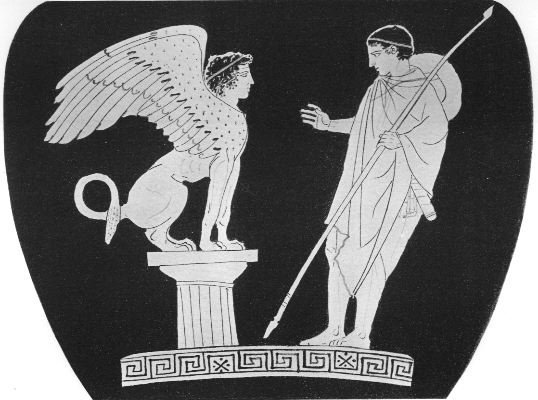 